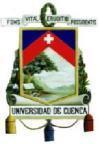 UNIVERSIDAD DE CUENCACONVOCATORIA A CONCURSO DE MÉRITOSFACULTAD DE FILOSOFÍA, LETRAS Y CIENCIAS DE LA EDUCACIÓNLa Señora Rectora de la Universidad de Cuenca, a través de la Dirección de Talento Humano, convoca al proceso de selección de personal Docente No Titular Ocasional y Técnico Docente No Titular para la Facultad de Filosofía, Letras y Ciencias de la Educación de la Universidad de Cuenca, conforme el siguiente detalle:* Las remuneraciones dependerán del grado académico, considerando adicionalmente, en el caso de personal de apoyo académico la resolución UC-CU-RES-085-2021.Las inscripciones se recibirán en formato impreso en la Secretaría de la Facultad de Filosofía, Letras y Ciencias de la Educación, en el horario de 08h30 a 12h30 y de 15H00 a 17H00, hasta el 13 de febrero de 2023, y deberán presentar la siguiente documentación, de conformidad a las disposiciones contenidas en el “Procedimiento para Selección de Personal Académico y Personal de Apoyo Académico no Titular Ocasional” (UC-CU-RES-021-2022 reformado mediante resolución UC-CU-RES-013-2023) de la Universidad de Cuenca: a)	Solicitud firmada por el peticionario o por una persona que presente autorización por escrito con reconocimiento de firma notarial, dirigida al Rectorado de la Universidad, indicando el área o asignatura del proceso de selección, enumerando los documentos que acompaña y señalando domicilio y dirección de correo electrónico para las notificaciones;b)	 Constancia del registro de los títulos del Órgano Rector de la Política Pública de Educación Superior; yc)	 Copia de la cédula de identidad o pasaporte.Documentos para Calificación de Méritos: La puntuación y calificación de méritos se realizará de conformidad a lo dispuesto en el “Procedimiento para Selección de Personal Académico y Personal de Apoyo Académico no Titular Ocasional”, de la Universidad de Cuenca para lo cual el aspirante deberá presentar original o copia certificada de los documentos. Link de acceso a la normativa:  https://drive.google.com/drive/folders/1ktyRvOzBzI71WBRFibEywl5JFjF53H0a?usp=share_linkNota aclaratoria: En la convocatoria para: “Técnico Docente No Titular a Medio Tiempo”, únicamente de resultar seleccionado un profesional que no cuente con maestría, el contrato será civil de servicios profesionales.El/la triunfador/a del concurso se sujetará a la dedicación, horario e inicio de actividades de acuerdo a las necesidades académicas planificadas por la Facultad.Las bases del concurso estarán disponibles en la página web de la Universidad de Cuenca: https://www.ucuenca.edu.ec/nosotros/administracion-central/direccion-de-talento-humano/concursosMayor información se proporcionará en la Secretaría de la Facultad de Filosofía, Letras y Ciencias de la Educación de la Universidad de Cuenca, ubicada en la Av. 12 de Abril y Av. Loja.Cuenca, 03 de febrero de 2023Eco. Verónica Abril CalleDIRECTORA DE TALENTO HUMANONoCARRERACATEGORÍADEDICACIÓN:TC-40 HMT-20 HTP-≤ 20 HREQUISITOS ACADÉMICOS TÍTULOS: TERCER NIVEL y
CUARTO NIVEL: (MAESTRÍA o PHD AFÍN AL ÁREA DE CONOCIMIENTO)REQUISITOS ESPECÍFICOSDISTRIBUTIVO Y ACTIVIDADES ASIGNADAS POR EL H. CONSEJO DIRECTIVORMU*PARTIDA1Carrera de Educación InicialDocente No Titular- Ocasional a Medio Tiempo.MT - 20 horasTERCER NIVEL: Licenciatura en Educación Inicial; o Licenciatura en Psicología Educativa con especialización en psicología infantil.CUARTO NIVEL: Maestría o PhD en Ciencias de la Educación con trabajo de titulación enfocado en el área de la educación infantil.Dos años de experiencia como profesor/a de nivel inicial o preparatoriaEvaluación de los aprendizajes (4hrs)Currículo de primero de EGB (4 hrs)Desarrollo del lenguaje (4hrs)Total: 12 horasJunta Académica: 1hPlanificación y Evaluación: 4hTutoría de prácticas laborales: 3hTotal: 8 horasMaestría RMU: $1000PHD RMU: $1574,90 (cuando se cumpla lo prescrito en el reglamento vigente)Fondos del plantel para pagos de remuneraciones2Carrera de Pedagogía de la Actividad Física y DeporteTécnico Docente No Titular a Medio TiempoMT - 20 horasTERCER NIVEL:Licenciado Pedagogía de la Actividad Física y los Deportes o afines.Cursos de Entrenador de Baloncesto, certificado por la Federación Ecuatoriana de Baloncesto o afines.Experiencia como entrenador de Baloncesto.Entrenamiento DeportivoBaloncesto Clubes Deportivos. (16 horas)Total: 16 horasPlanificación y Evaluación (4 horas)Total: 4 horasTercer nivel RMU:$500,00Maestría RMU:$ 700,00Fondos del plantel para pagos de remuneraciones